Конспект непосредственно - организованной деятельности  по теме: «Смоленская крепостная стена - Ожерелье Смоленска»Автор разработкиКонашкова Людмила Николаевна,                                                                                 воспитатель2022 г.Данный материал будет полезен воспитателям детских садов, работающих в подготовительной группе, по теме: « Малая родина. За что мы любим свой город», а также в рамках тематической недели «Мой город, моя страна».Цель: Формирование патриотических чувств и гражданской принадлежности к своей малой Родине.  Задачи:  -   дать детям доступные исторические знания об образовании своего города, его названии, вызвать интерес к истории нашего города;       -   познакомить детей с одной из главных достопримечательностей нашего города – крепостной стеной, историей построения, особенностями архитектуры;-  дать знания о плане крепости, названиях её башен, их назначении;-  познакомить с создателем Смоленской крепостной стены Федором Конем, его памятником;- развивать речь детей, активизировать их словарный запас, расширять круг познавательных интересов;- воспитывать любовь к родному городу, уважительное отношение к памятным местам города; к тем, кто создал культурные достопримечательности города. Оборудование и материалы: презентация «Ожерелье Смоленска», мультимедийная установка, проектор, ноутбук, чистый лист ватмана, гуашь, кисточки для рисования, кисточки для клея, клей, заготовки будущих стен и башен для раскрашивания.Ход занятия:Воспитатель: Ребята, скажите, как называется страна, в которой мы с вами живем?Дети: Россия!Воспитатель: У нашей страны удивительно красивое имя - Россия. Мы гордимся нашей великой Родиной. Россия, ребята, - самая большая страна в мире.Воспитатель: Ребята, у каждого человека есть ещё и  малая  Родина – это  место, где он родился и живет. Мы с вами живём в Смоленской области. Воспитатель: Посмотрите на слайд, что вы там увидели? (показ слайда)Дети: Город  Смоленск.Воспитатель: Смоленск - это и есть наша малая Родина нашей великой Родины – России. Воспитатель: Кто-нибудь знает, почему Смоленск так называется? Я сейчас вам расскажу.  Наш город находился в очень удобном месте. Рядом протекала большая и полноводная в те времена река Днепр, а также не далеко располагалась еще одна река Двина, вокруг было много лесов, озер, земля была плодородной и давала богатый урожай. По этим двум рекам плавали различные торговые корабли. Эти корабли везли со всего света множество товаров. Смоленск был первым русским городом, в который они приплывали, т.к. находился на западной границе Русского государства. Так вот, именно здесь купцы и другие путешественники-мореплаватели ремонтировали, «смолили» свои лодки. Ведь раньше лодки и большие корабли строились из дерева, а чтобы дерево не размокало и не гнило от долгого нахождения в воде его проконопачивали смолой – смолили. А именно у нас было развито такое искусство. Считают, что именно поэтому город получил свое название Смоленск.Воспитатель: Смоленск - удивительный красивый город. В нём есть красивые улицы, дома, парки, памятники, собор, церкви. И даже жители нашего города красивые. А как называются жители нашего города?Дети:  Смоляне.         Воспитатель: А сейчас давайте совершим путешествие по нашему родному городу Смоленск.Физкультминутка «Город».«Мы по городу шагаем,много видим, называем:Светофоры и машины,Ярмарки и магазины,Скверы, улицы, мосты.И деревья и кусты»Воспитатель: Ребята, вы узнали это место в Смоленске? (показ слайда - вид на крепостную стену)? Ребята,  а вы знаете,  что это такое?Дети: Смоленская крепость.Воспитатель: Сейчас мы и поговорим о Крепостной стене. Крепостная стена – это удивительный архитектурный памятник. Как вы думаете, для чего стали возводить крепостную стену?  Дети: Чтобы защитить город, остановить врага. Воспитатель: Много раз враги мечтали захватить наш город, завоевать и победить смолян. Поэтому Смоленск должен был быть хорошо укреплён. В те времена он был огорожен деревянной стеной и земляным валом. Неприятельские пушки разбили эти защитные сооружения Смоленска, а то, что от них осталось, не могло защитить город. Поэтому вокруг Смоленска стали возводить каменную стену. Со всех сторон Русского государства в Смоленск съехались опытные каменных дел мастера. Крепость строили 6 лет. В годы строительства было запрещено возводить каменные дома, церкви, печи, чтобы весь кирпич шёл на строительство стены. Руководил строительством знаменитый зодчий Фёдор Конь. (Показ слайда).Воспитатель: В состав крепости входило 38 башен. Через узкие окна-бойницы можно было стрелять из ружей и пушек. Ширина крепости была такой, что можно было ехать в карете запряжённой тройкой лошадей. Протяжённость крепости - 6,5 километра. Высота стен (вместе с зубцами) от 13 до 19 метров. Под крепостью были сделаны специальные погреба. В них хранились порох и ядра. Особую привлекательность крепостной стене придают её башни. (Показ слайда)  Воспитатель: Для чего были нужны башни? Дети: Что бы всё вокруг было видно. Воспитатель: В них находились стражники. Они смотрели во все стороны, не виден ли враг. Башни построены так, что они выступают вперёд. Из одной башни можно было видеть всё, что делается перед крепостной стеной до следующей башни и вести огонь вдоль стены. В Смоленской крепостной стене не было ни одной одинаковой башни.Воспитатель: Посмотрите на макет Смоленской крепости внимательно и скажите, все башни одинаковые? (Показ слайда)  Какие вы видите башни? (Большие и маленькие, круглые, квадратные, прямоугольные). Давайте их посчитаем?Дети: 1.2…38Воспитатель: Почему же Крепостную стену называют ожерельем Смоленска? Если смотреть на картинку, то можно увидеть, что крепостная стена в то время опоясывала наш город по кругу, т. е. напоминала собой ожерелье, башни сравнивали с камнями в этом ожерелье, а сочетание цветов: красного и белого делает Крепостную стену нарядной. Воспитатель: К настоящему времени от прежней стены осталось меньше половины, а из 38 башен существует только 17. Но всё то, что сохранилось, придаёт городу неповторимость. Башни отличаются друг от друга по форме, величине, отделке. Каждая имела своё название и своё назначение. Сейчас я вам покажу и расскажу о некоторых из них.  (Показ слайда)В минуты опасности на башне Маховой тоже подавали сигналы: днем махали каким-либо хорошо видимыми предметами, а ночью – сигналили факелами.Башня Веселуха называлась так потому, что была расположена на очень красивом месте. Она веселила глаз, то есть очень нравилась горожанам.Башня Пороховая получила свое название от того, что в ней хранили порох.Башня Бублейка получила свое название потому, что при приближении врага с нее подавались сигналы – били в бубны и барабаны. Из башни Водяной шёл специально прорытый ров к Днепру, чтобы ходить за водой.  Башня Копытенская получила своё название от того, что стуча копытами по мостовой, выходил ранним утром на пастбище и возвращался поздним вечером домашний скот. Башня Орёл расположена на самом высоком месте с хорошим обзором, поэтому и получила название самой зоркой и могучей птицы.  Башня Громовая – угрожающе выдвинутая вперед и позволяющая вести круговой обстрел из всех орудий. Своей мощью башня была грому подобной, чем и заслужила свое название. Рядом поставили памятник строителю Крепостной стены Фёдору Коню.Воспитатель: А как же люди попадали в город, если вокруг стена да башни? Ведь жители города где-то должны были проходить? Через ворота. Только в 9 башнях были устроены ворота. Сегодня уцелели Никольские ворота, есть Днепровские ворота, но через них нет хода.Воспитатель: Ребята, сегодня я предлагаю вам стать архитекторами и художниками, попробовать самим возвести стены нашей крепостной стены. Посмотрите внимательно, я приготовила вам заготовки будущих стен и башен. Вам нужно их раскрасить и приклеить, чтобы получилась крепостная стена. Готовы? Дети: Да!Воспитатель: Тогда вперед!Воспитатель: Ребята, посмотрите на заготовки крепостной стены, которые лежат перед вами. Их нужно закрасить в коричневый цвет, он более приближен к цвету кирпича, из которого была построена крепостная стена.Дети закрашивают, воспитатель  смотрит, помогает, направляет детей.Воспитатель: Пусть наши детали  высыхают.  Чтобы запомнить перечисленные названия башен, сделаем физминутку.«Сколько башен мы назвали из 38?Быстро встанем и сейчас повторим их мы.Руки на поясе будем мы держать.Высоко подпрыгивая, станем называть:Первая Бублейка, Вторая Маховая,Затем Пороховая, Донец и Водяная.И дальше по порядку устали не зная:Копытенская, Авраамиевская, Орёл и Громовая.И башня Веселуха, берись скорей за ухо.Как здорово, что мы, все башни вспомнили.» (показ по тексту)Воспитатель: А теперь к работе, будем строить башню.Дети вместе с воспитателем  наклеивают детали, объединяя их в крепостную стену.Воспитатель: Понравилось ли  вам ребята быть архитекторами и художниками?  О каком городе, мы с вами говорили?  О какой достопримечательности Смоленска мы сегодня говорили? Как звали строителя крепостной стены? Какие башни вы знаете?Подведение итогов занятия.Используемая литература:1. Болотова С.А.«Азбука Смоленского края»2.Рассказы начальной русской летописи. - М.: Детская литература, 19873. Головин Н.Н. «Моя первая русская история». - М.: Терра, 19924. Электронный сайт – Культурное наследие земли Смоленской //http:// nasledie.smolensk.ru5.Алексеев Л. В. «О древнем Смоленске»6.Мурзакевич Н. Н. «Достопамятности города Смоленска»Использованные источники: http:// nasledie.smolensk.ruhttp://www.visitsmolensk.ru/https://www.culture.ru         http://www.krepost-smolensk.ru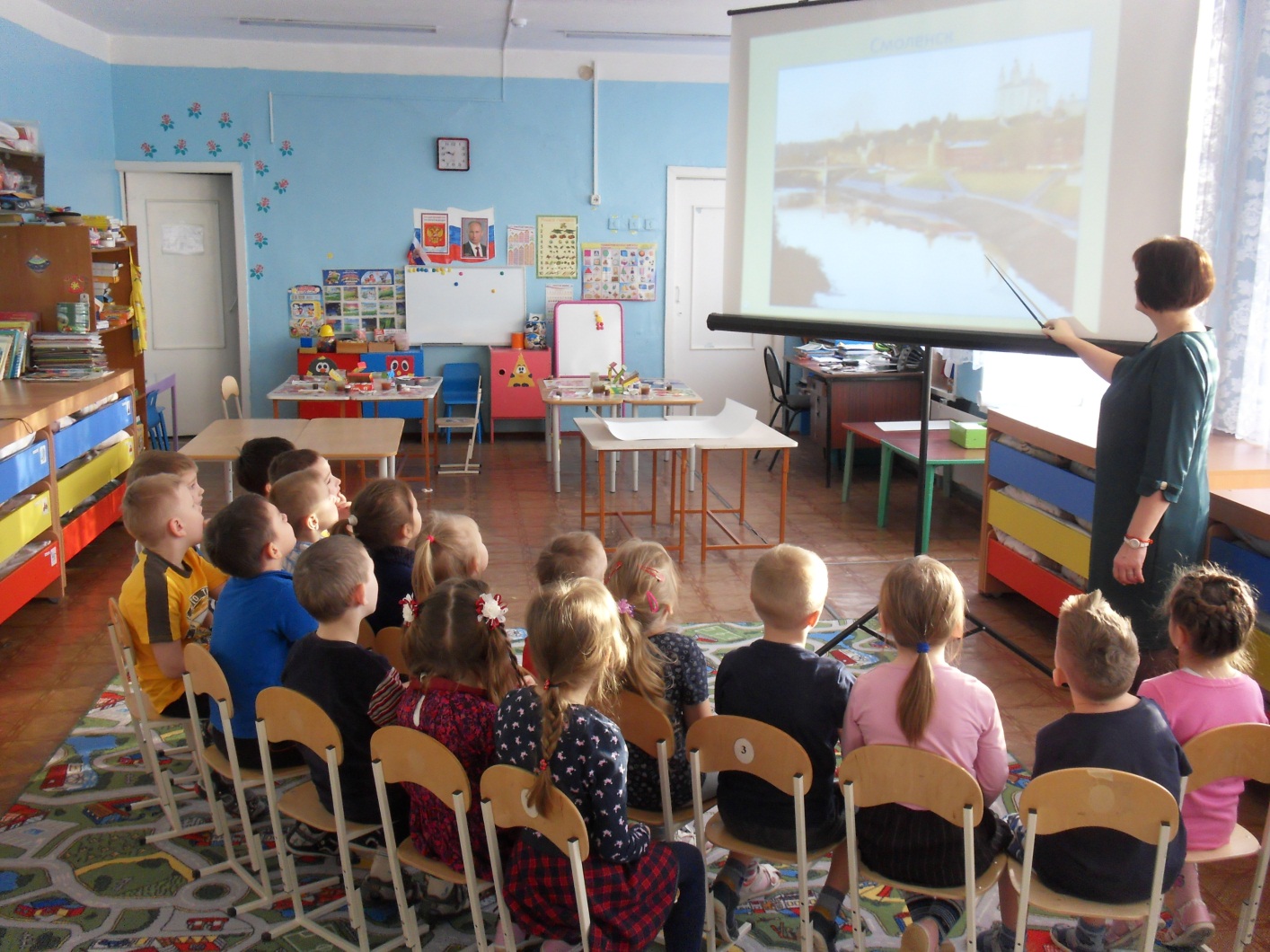 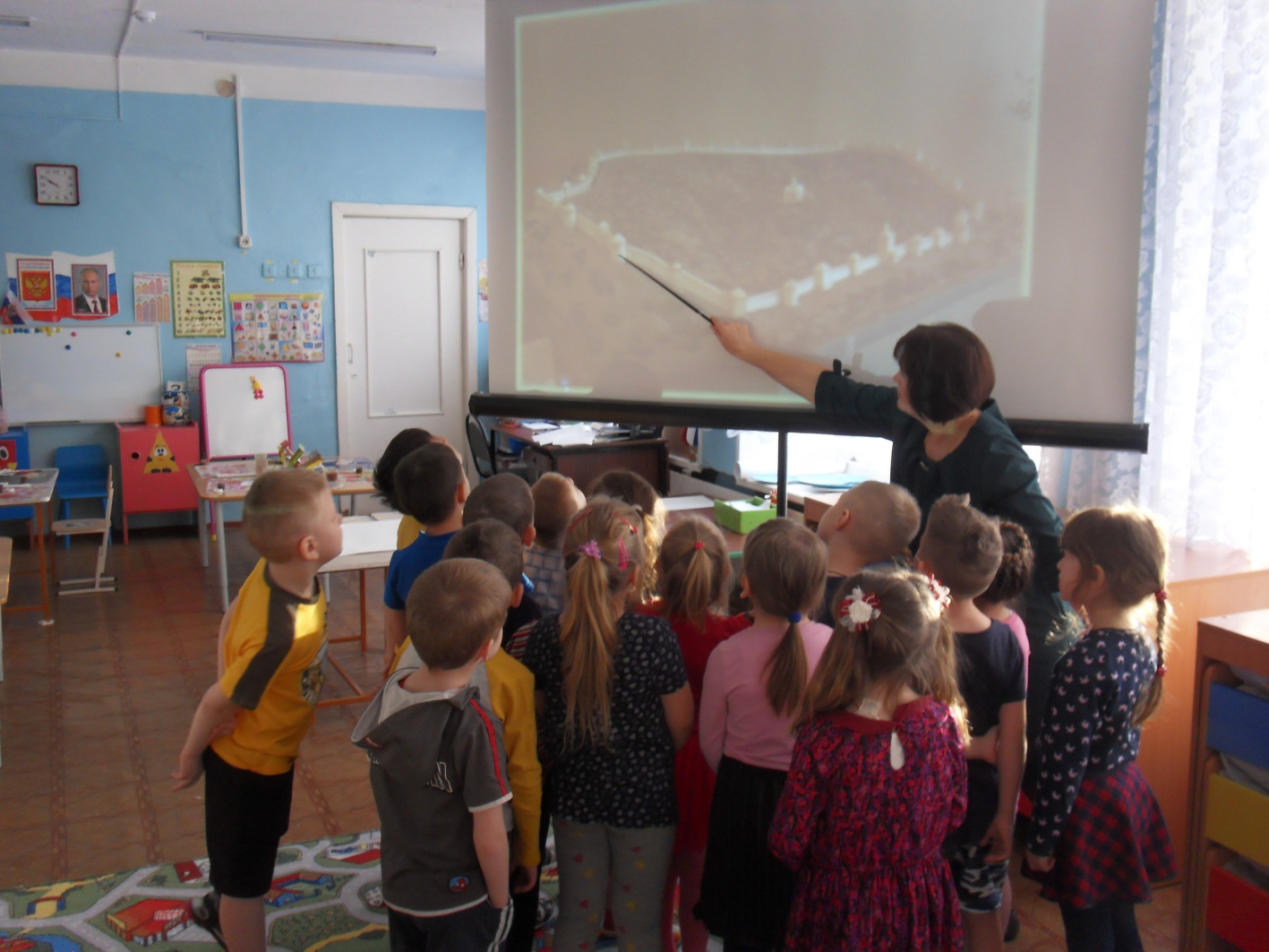 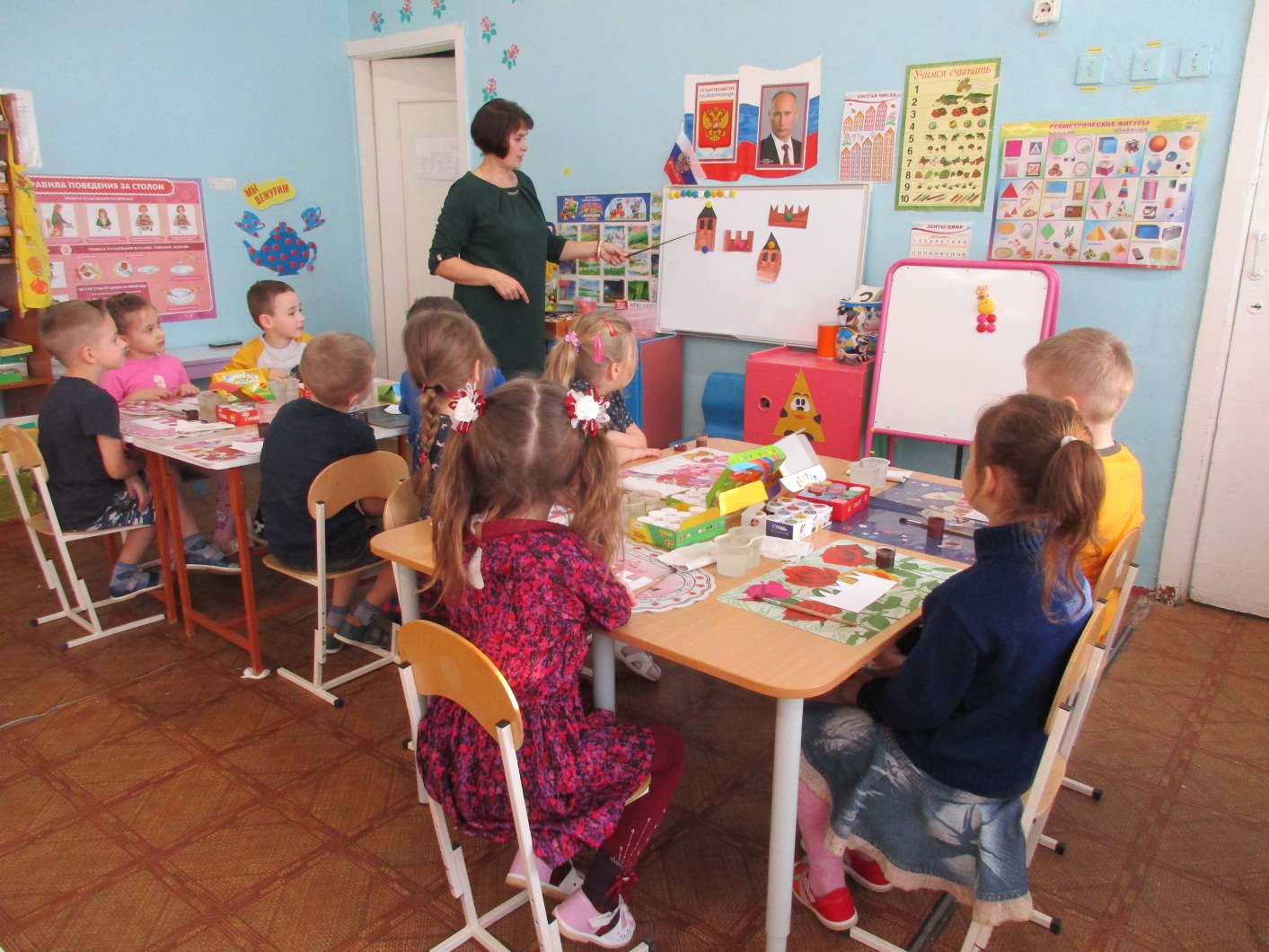 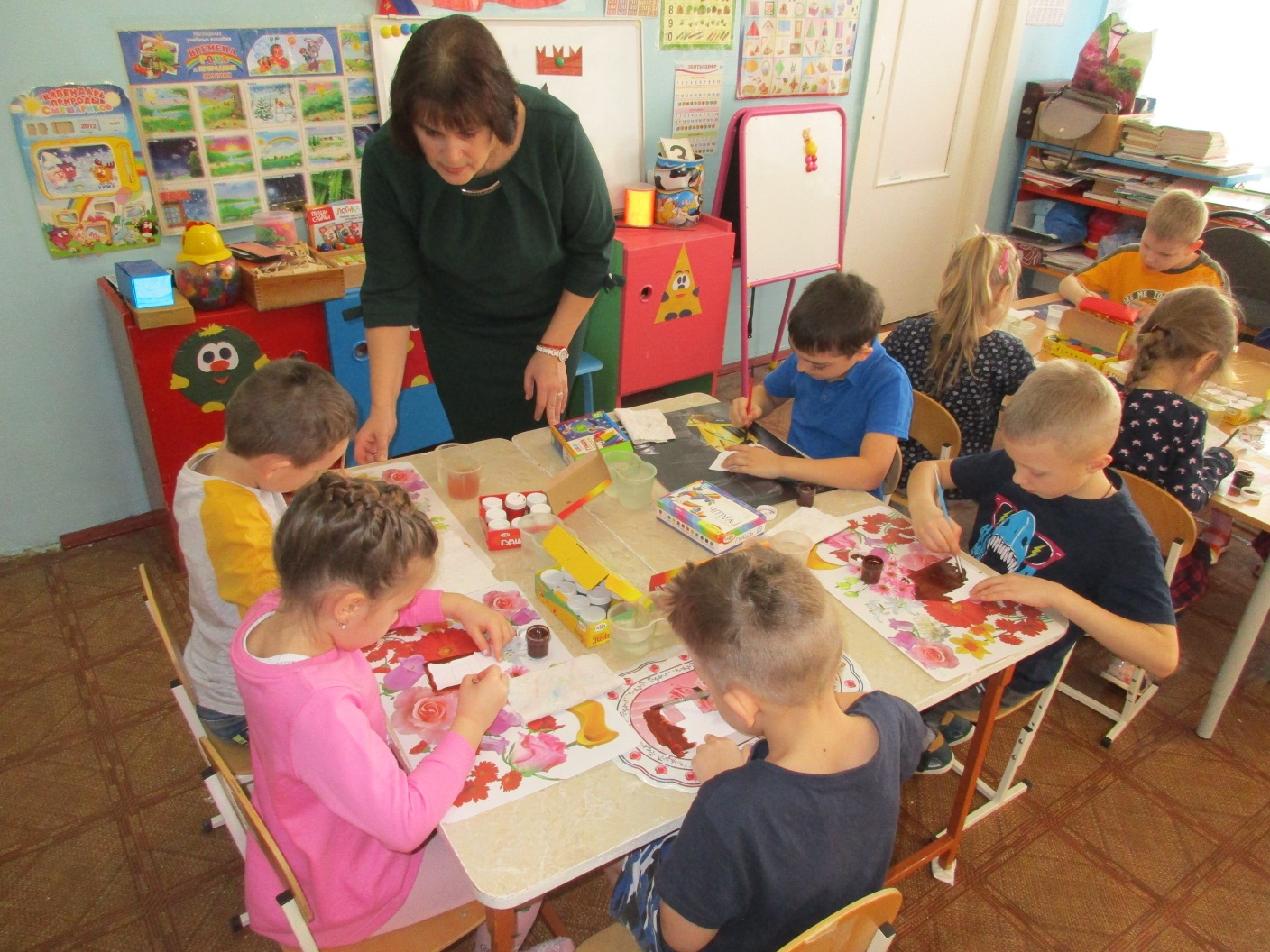 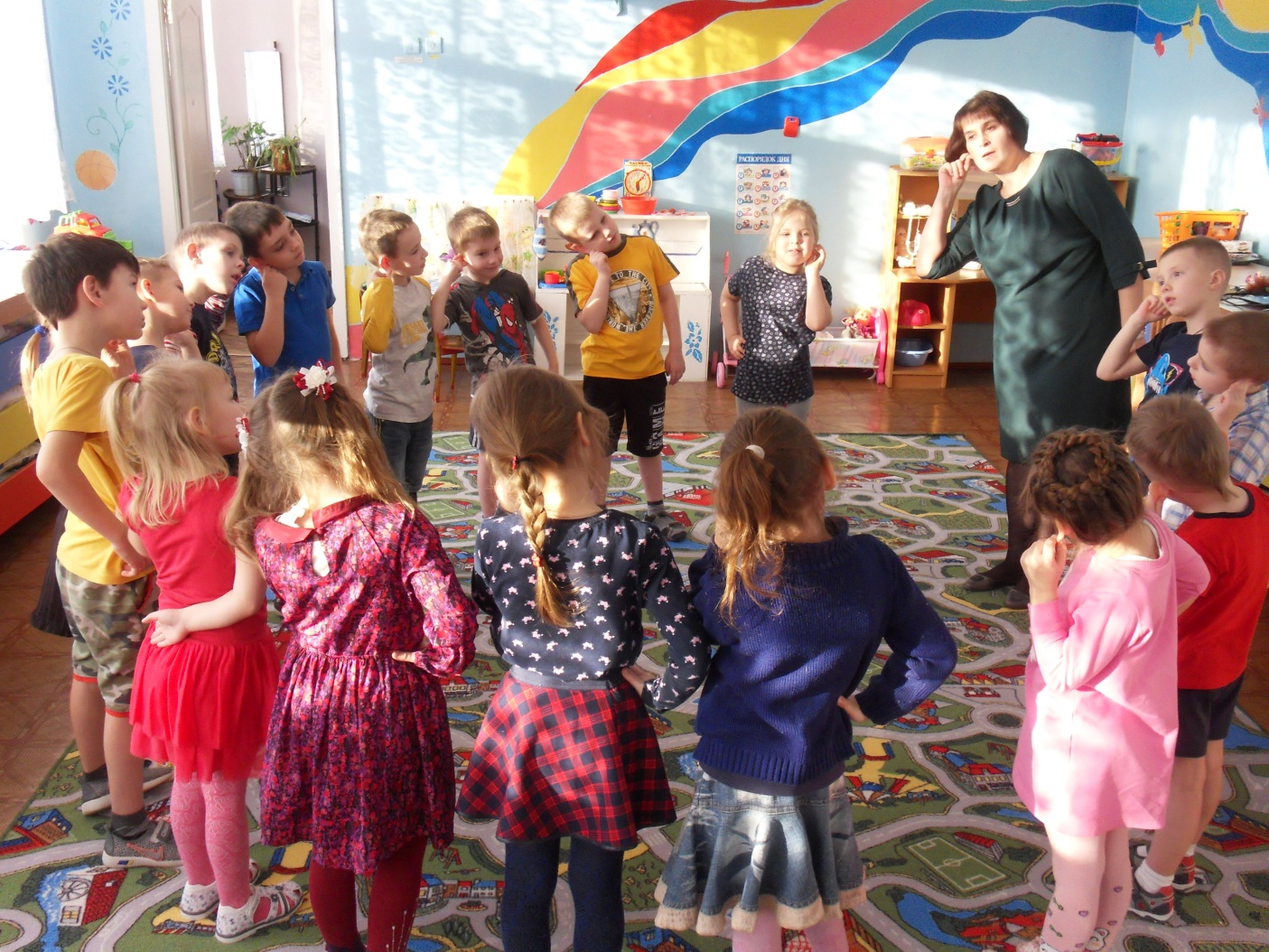 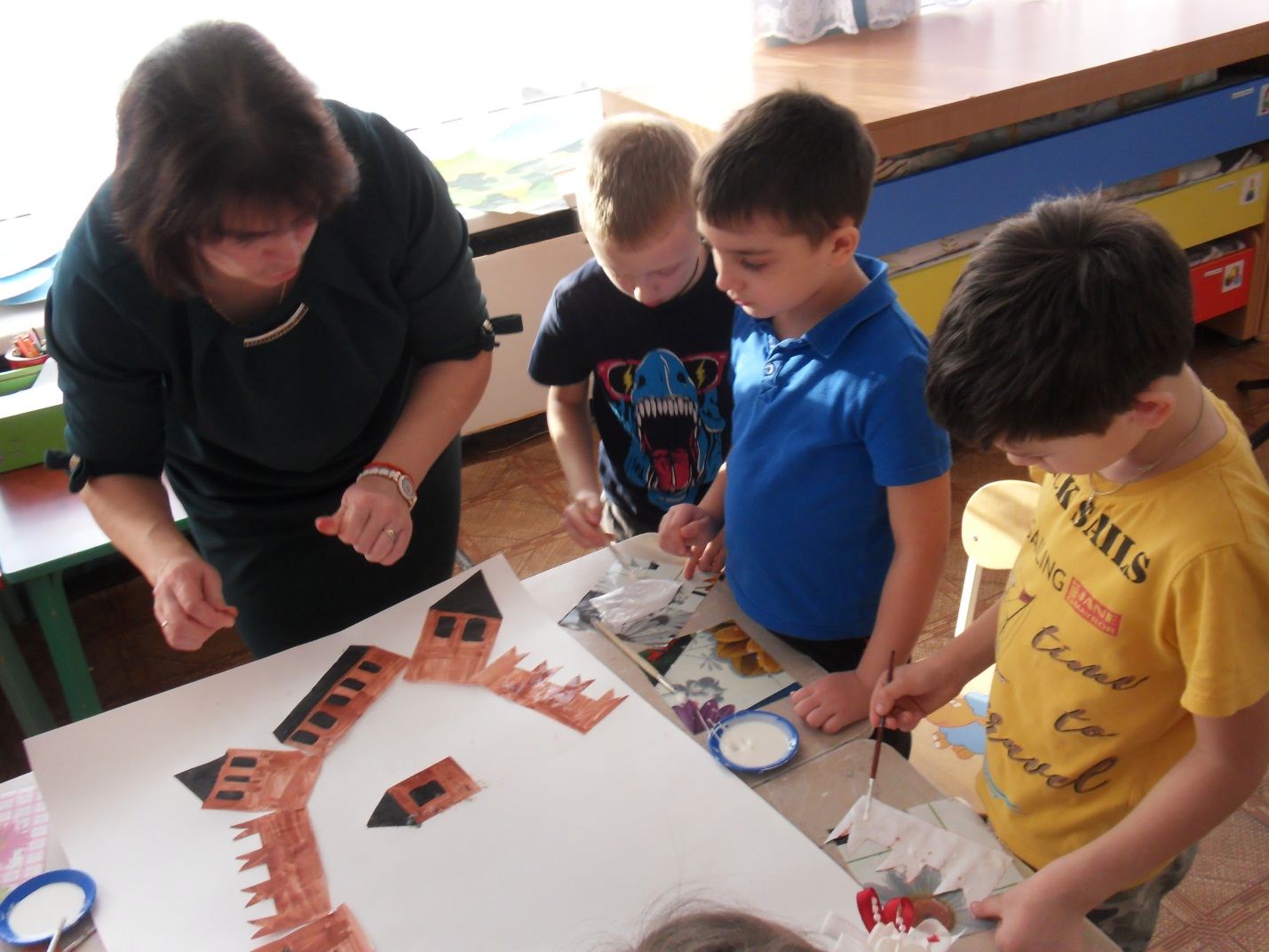 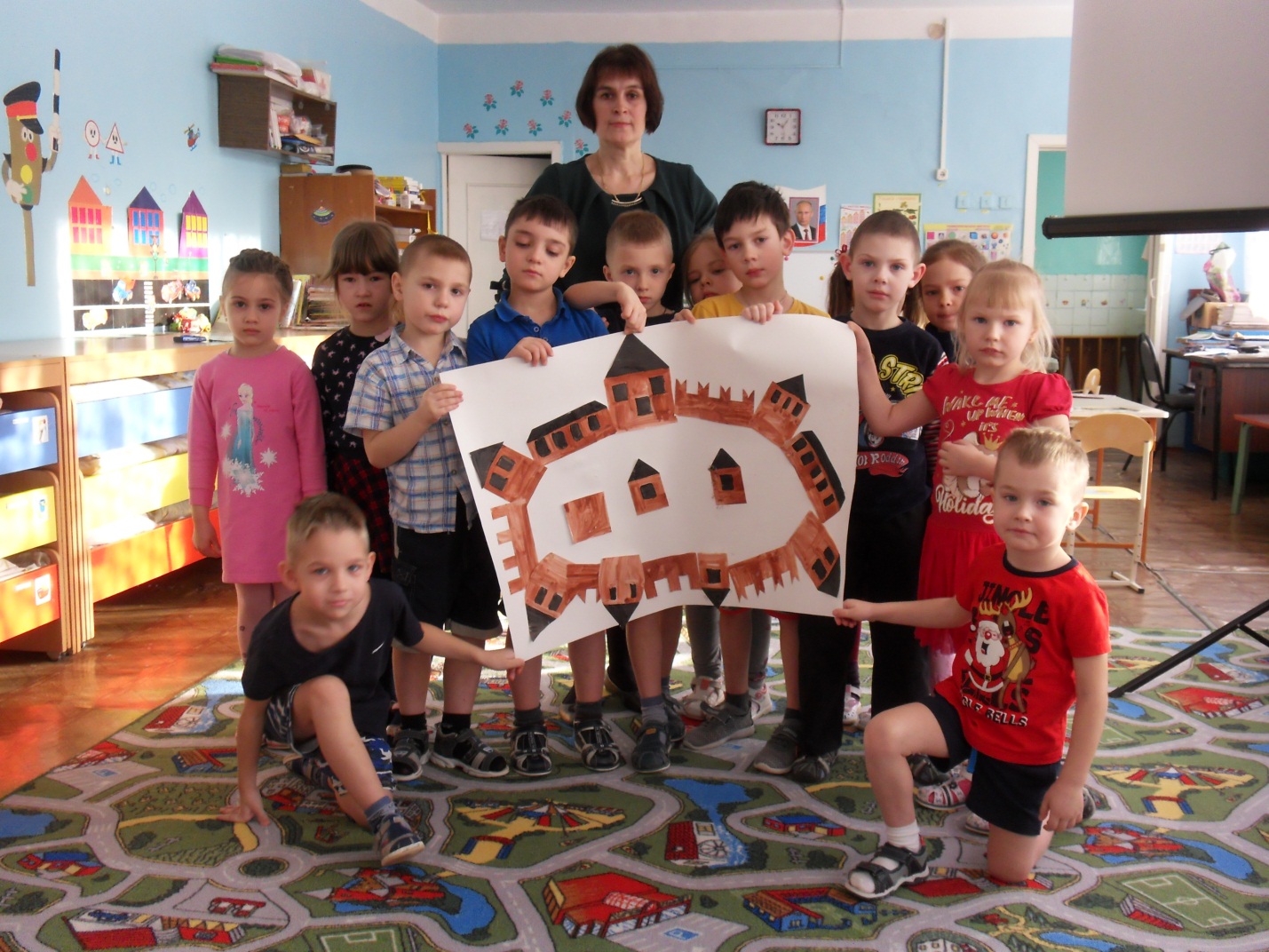 